REUNIÓN CONSEJO ACADÉMICOMIÉRCOLES 20 DE ENERO DE 2021ACTA N° ___Día:	enero 20 de 2021Hora:	08.00 a.m. – 2.00 p.m.Lugar:	Virtual (Lugar de Residencia de Cada Docente)Moderador:	María Victoria Ochoa Agudelo, quien programa la video llamadaORDEN DEL DÍAOración – reflexión a cargo María Victoria y DoralbaLlamado a lista y verificación del QuórumLectura y Aprobación de las Actas AnterioresInformes de Conectividad de los alumnos por parte de los docentes (tener en cuenta las dos jornadas: los conectados que ganaron y los conectados que no ganaron de cada grado)Informe del Master2000, de alumnos que fueron promovidos y los que no fueron promovidosInicio Colegios con Propósito. Recordatorio de: (Los archivos se encuentran en la Página Institucional, Módulo Colegio con Propósito) o por medio de este enlace, el cual les fue enviado al correo institucional: https://drive.google.com/drive/folders/1OhuD7sdQRqsQKLAmMQNWNflLZiGlSz-1?usp=sharingPRESENTACIÓN MÓDULO 2: ..\..\2020\COLEGIOS CON PROPÓSITO\MÓDULO 2\PRESENTACIÓN MÓDULO 2.pptxTEMPLATE MODULO II: ..\..\2020\COLEGIOS CON PROPÓSITO\MÓDULO 2\TEMPLATE_ MODULO II COLEGIOS CON PROPÓSTO GENERACION MEGA.pptxGUÍA MÓDULO 2: ..\..\2020\COLEGIOS CON PROPÓSITO\MÓDULO 2\20201022_ GUÍA MODULO 2.pdfGUÍA TEMPLATE MÓDULO 2: ..\..\2020\COLEGIOS CON PROPÓSITO\MÓDULO 2\20201022_ GUÍA TEMPLATE MODULO 2.pdfASUNTOS VARIOSEVALUACIÓN Y FIN DE LA JORNADAACTA N° ___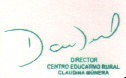 DAVIDANIEL RESTREPO VELÁSQUEZ70042918DirectorC.E.R. CLAUDINA MÚNERA3225268240